DEPARTMENT OF TRANSPORTATION AND DEVELOPMENTINTRADEPARTMENTAL CORRESPONDENCEREFERRED TO______________________________________________________________________________         REFERRED FOR ACTION          ANSWER FOR MY SIGNATURE          FOR FILE          FOR YOUR INFORMATION          FOR SIGNATURE          RETURN TO ME          PLEASE SEE ME           PLEASE TELEPHONE ME          FOR APPROVAL           PLEASE ADVISE ME____  _______________________BY ________  DATE _____________BY ________  DATE _____________BY ________  DATE _____________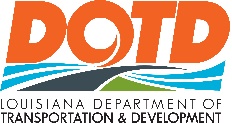 DatePhone NumberMemorandumTo:	Ms. Paulette TerritoConsultant Contracts Services AdministratorFrom:	(Requestor)	(Requestor Title) Subject: 	Request for (Task Order, Supplement to a Task Order, or for a Supplemental Agreement to a project specific contract)Contract / IDIQ Contract No. 44-XXXXTask Order No. Description/NameTransmitted herewith are the scope, man-hour estimate and direct expense estimate for a (new task order, supplement to a task order or supplemental agreement to a project specific contract) under the captioned IDIQ/contract.  The scope of work involves (brief summary here).For negotiated contract actions: (remove this paragraph if non-negotiated)The DOTD and the Consultant have agreed to the attached scope of work and have both independently developed work-hours and direct expense estimates.  The Consultant has prepared a cost proposal using the “agreed upon” work-hours with the consultant’s audited rates.  (For information regarding negotiated contracts, see Section 2.1 Negotiated Contracts of the CCS Manual rev Dec 2020, which can be found at the following link: CCS Manual rev Dec 2020)If you have any questions or need any additional information, please contact XXXX at XXXX.REMINDER:  SECTION HEAD APPROVAL IS REQUIRED FOR NEW TASK ORDERS AND SUPPLEMENTAL AGREEMENTS. SECTION HEAD AND CHIEF ENGINEER / DIVISION HEAD APPROVAL ARE REQUIRED FOR SUPPLEMENTS TO TASK ORDERS._____________________________      	__________RECOMMENDED FOR APPROVAL	DATE_____________________________	__________RECOMMENDED FOR APPROVAL	DATE_____________________________	__________RECOMMENDED FOR APPROVAL	DATE_____________________________	___________APPROVED                                               	DATEOBTAIN SIGNATURES ON THIS REQUEST FORM PRIOR TO SUBMITTING TO CONSULTANT CONTRACT SERVICES.PM, PLEASE READ PAGES 3 AND 4 FOR CCS GUIDANCE.Initials:AttachmentsCopied toPlease email this completed request (Pages 1 and 2) along with appropriate attachments in editable format to:  DOTDCCSRequests@la.gov.  Please do not copy other CCS staff so that we do not have multiple people responding to the same email. These emails are checked daily and work is assigned in the order that it is received.Scope: (in editable format)  The scope should be written by the DOTD Project Manager, keeping in mind that DOTD is directing the Consultant in what services shall be performed.  The contract is between DOTD and Consultant.  Names of consultants shall not be mentioned in the scope of services.  Dates and calendar days shall be removed from the scope and included in the Schedule of Deliverables that is sent out with the Notice to Proceed Letter.  Compensation Type:To determine the type of compensation to be used per work type, see the Chief Engineer’s memo Compensation per Work Type: (deviation from table requires Chief Engineer approval)http://wwwsp.dotd.la.gov/Inside_LaDOTD/Divisions/Engineering/CCS/Miscellaneous%20CCS%20Only/Consultant%20Compensation%20and%20Work%20Types%20Rev%209.18.23.pdfNegotiated contracts:For information regarding negotiated contracts, see Section 2.1 Negotiated Contracts of the CCS Manual rev Dec 2020, which can be found at the following link: CCS Manual rev Dec 2020Work-hours: PM shall include with request:DOTD independent work-hours Consultant independent work-hours Cost proposal (based on consultant’s current audited rates)The Consultant shall submit the cost proposal using the agreed upon work-hours per prime, per sub, per H# and per service, if applicable.  The cost proposal shall include the consultant’s current audited rates, not statewide averages, and shall be in the same compensation format as the contract action.  For example, it shall not be in specific rates of compensation format if the compensation type is lump sum.Non-negotiated contracts: Work-hours are developed by DOTD and shall not include a cost proposal from the Consultant.Direct expenses:Meals, lodging and mileage: see links below (specify if multiple people and multiple trips)Meals: 1st and last day are now 75% and all days in between are full days and now includes M&IE (meals and incidental expenses) – check for location specific ratesLodging: check for current GSA rates for location specific ratesDomestic Travel Lodging and Meal Rates - GSAMileage: check for current GSA rates Mileage Rate for Personally Owned Vehicles - GSAQuotes: need quote(s) to support price in cost proposalsTraffic Control, Police Support, Specialty Equipment Rentals, etc.If Consultant owned equipment, see Article XXXIV Most Favored Customer Status (November 2021) in the contract.Advanced NTP (if applicable) Division Head approval is required.Supplement to a Task Order Division Head approval is required.Secondary Selection Form (if applicable) (for IDIQ contracts with similar services)Check legal maximum allowed for additional contract actions:Supplemental Agreement(s) to an Original Contract dated July 1, 2009, and afterward: the sum of all work must not exceed 1.75 times the value of either the Original Contract amount or the maximum compensation approved in the advertisement request by the Division Head, whichever is higher. If the supplemental agreement’s compensation exceeds 1.75 then a non-competitive supplemental agreement would require Secretary Approval. Use the following form for the non-competitive supplemental agreement:http://wwwsp.dotd.la.gov/_layouts/download.aspx?SourceUrl=/Inside_LaDOTD/Divisions/Engineering/CCS/Project%20Manager%20Forms/48%20292%20Non%20Competitive%20Request%20to%20Hire%20Consultant.docFor new Task Orders, the sum of all work must not exceed the value of original approved IDIQ contract amount or run past the IDIQ expiration date.Project ManagerProject Manager who will request budget. (If different from above.)State Project No.Phase of Work:Select each type of work to be included under each Phase. .1 – Stage 0/Feasibility .2 – Environmental .3 – Right of Way .4 – Utility Relocation .5 – Design/Engineering .6 – Construction Support, Construction/CE&I ServicesFederal OversightFor Supplemental Agreements N/A for Task OrdersAs described in the Federal Stewardship Agreement Delegated  Full Federal Oversight N/AFunding Source State Funds Only Federal/State OtherEnvironmental Clearance Type / DateCompensation TypeSee link on page 3 regarding compensation per work type.Check all that apply: Lump Sum Specific Rates of Compensation  Cost per Unit of Work Cost Plus Fixed FeeContract Time (Each Stage)Task Orders expire with IDIQ.Contracts expire when all services are accepted.For calculating compensation purposes only.Calendar Days _______If Supplement to a Task Order, will this be a continuation or will a new NTP be issued? (both have to be approved by Chief Engineer)Choose one: Continuation New NTPComments:Comments: